PRIEDAS / APPENDIX 2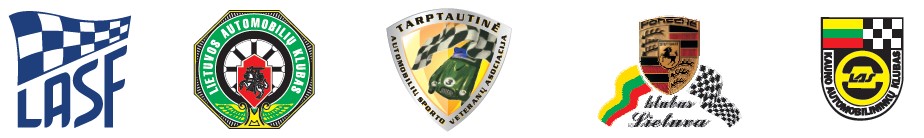 TARPTAUTINIS XLIV AUTORALIS „KAUNO RUDUO – 2017“
NUSIPELNIUSIEMS SPORTO MEISTRAMS KĄSTYČIUI IR ARVYDUI GIRDAUSKAMS ATMINTI NEDALYVAUJANTIEMS 2017 m. LIETUVOS AUTOMOBILIŲ MINI RALIO ČEMPIONATO IV ETAPE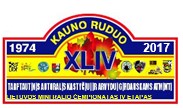                                          2017 09 22-23DALYVIO PARAIŠKA / ENTRY FORM GRUPĘ, KURIOJE REGISTRUOJATĖS, BŪTINA PAŽYMĖTI ŽENKLU XMes patvirtiname, kad esame susipažinę ir­ suprantame Lietuvos Automobilių Sporto Kodeksą, Lietuvos Ralio Taisykles, Lietuvos ralio C lygos varžybų ir „LAS Taurė - 2016“ Reglamentus. Mes atsakome bei žinome, kad galime būti nubausti už savo pačių ir už su mumis susijusių asmenų elgesį varžybų metu. Mes pareiškiame, kad esame išanalizavę šią Paraišką ir, kad pateikta informacija yra teisinga, tiksli, pilna lr gali būti publikuojama. Mes suprantame, kad apie bet kokį šios informacijos pasikeitimą turi būti pranešta Organizatoriui. Mes žinome, kad pagal LASK 73 str. klaidingos paraiškos laikomos negaliojančiomis ir Pareiškėjas gali būti apkaltintas netinkamu elgesiu, o startinis mokestis gali būti negrąžinamas, Mes sutinkame, kad galutinė instancija sprendžianti ginčus šioje varžybų serijoje yra lAS administracija .We the undersigned, confirm that we are acquainted with Lithuanian Automobile Sporting Code, Lithuanian Rally Rules, Lithuanian C league Rally competitions and „lAS CUP 2016“ Regulations. We submit and know that we can be fined for our and with us related person actions during the Competition. We declare that we have analysed this Entry form and assure that all information included In to the Entry form is true fully filled and can be published. We understand that for any changes of information have to be reported to the Organizer. We know that by art. 73 of Lithuanian Automobile Sporting Code false Entry forms are held to be invalid and the Entrant can be accused by inappropriate action and entry fee can be not refunded. We accept that the lAS administration is the final instance solving all disputes in this rally Championship.DĖMESIO! Šio dokumento originalas su parašais ir antspaudu turi būti pateiktas administracinės komisijos metu.ATTENTION! Signed and sealed original this document must be present during administrative checking.Klubas / Komanda / Pareiškėjas
Club / Team / Competitor NameAtsovo vardas, pavardė /Team leaderI VAIRUOTOJAS / FIRST DRIVERII VAIRUOTOJAS / CO DRIVERVardas / First namePavardė /SurnameGimimo data / Date of birthŠalis /CountryAdresas / Adress streetMiestas / CityTelefono Nr. / Phone NoEl. Paštas / E-mailLicencijos Nr. / License NoIšduota ASN / Issuing ASNVairuotojo pažymėjimo Nr. /Driving licence No.Sporto meistrų irTeisėjų veteranųgrupė„LAISVA“ grupėSenoviniųautomobilių grupėJaunimo grupė(iki 18 metų)Mėgėjų grupėstand. gamkl.automobiliaiNeįgaliųjų grupėMoterų grupėAUTOMOBILIS / DETAILS OF THE CARAUTOMOBILIS / DETAILS OF THE CARAUTOMOBILIS / DETAILS OF THE CARMarkė, modelis /Variklio darbinis tūris /Make, modelCilinder CapicityPagaminimo metai/ Year ofKėbulo Nr. /manufactureVechicle ID NoSportinio paso Nr. / SportTechninio paso Nr./Passport NoTechnical Passport NoGrupė / KlasėValstybinis Nr. /Group / ClassRegistration NoĮskaita /Registracijos vieta /ClassificationContry of RegistrationDraudimo poliso Nr. /Dominiuojanti spalva /Insuarance NoPredominant ColourAntspaudas / StampPareiškėjo parašas /I vairuotojo parašas /II vairuotojo parašas /Signature of EntrantSignature of 1st driverSignature of 2nd driverSiųsti / Return to